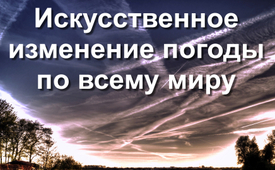 Искусственное изменение погоды по всему миру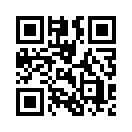 По данным AEMET, искусственная модификация погоды проводится с конца 19 века. Между тем это развитие значительно  ускорилось.По данным AEMET, искусственная модификация погоды проводится с конца 19 века. Между тем это развитие значительно ускорилось. Всемирная метеорологическая организация (ВМО) сообщает, что более 50 стран мира экспериментируют с погодой. Ежегодно тратится всё больше средств на исследования в целях искусственного изменения погоды.от nis.Источники:https://transition-news.org/offiziellspanien-manipuliert-wetterМожет быть вас тоже интересует:#IzmeneniyeKlimata - Изменение климата - www.kla.tv/IzmeneniyeKlimataKla.TV – Другие новости ... свободные – независимые – без цензуры ...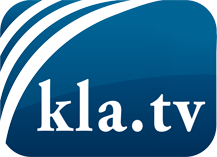 О чем СМИ не должны молчать ...Мало слышанное от народа, для народа...регулярные новости на www.kla.tv/ruОставайтесь с нами!Бесплатную рассылку новостей по электронной почте
Вы можете получить по ссылке www.kla.tv/abo-ruИнструкция по безопасности:Несогласные голоса, к сожалению, все снова подвергаются цензуре и подавлению. До тех пор, пока мы не будем сообщать в соответствии с интересами и идеологией системной прессы, мы всегда должны ожидать, что будут искать предлоги, чтобы заблокировать или навредить Kla.TV.Поэтому объединитесь сегодня в сеть независимо от интернета!
Нажмите здесь: www.kla.tv/vernetzung&lang=ruЛицензия:    Creative Commons License с указанием названия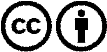 Распространение и переработка желательно с указанием названия! При этом материал не может быть представлен вне контекста. Учреждения, финансируемые за счет государственных средств, не могут пользоваться ими без консультации. Нарушения могут преследоваться по закону.